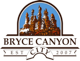 Bryce Canyon CityTown Council MeetingJuly 21st, 201610:00 A.M.70 W 100 NAgendaWelcome       A. PledgePrayer2.Approve Minutes of 7/7/20163. Adopt the agenda4. Other Business	A. Alberto Vasquez – Garfield Memorial Hospital	B. Founders Day Party	C. Ticket Shack Donation-waiting on permit	D. City Vision Statement5. General PlanCapital Improvements                	 1.RoadsMain Street         				1. Highway 63 Five Lane Extension by Ruby’s Inn Campground       2. Town Park		a. Restroom/Pavilion Facilities                    3. Cemetery                         4. Shuttle Building                    5. Recreational facility 6. Planning Commission-Gary Syrett7. FinancialProfit Loss/Balance Sheet/Budget Report (First Meeting of the Month)Warrants-Mike Stevens8. Review Next Meetings Agenda9. AdjournPosted this 20th day of July, 2016Sydney J. Syrett-Lamas, Bryce Canyon City Clerk